PROSINAC 2022.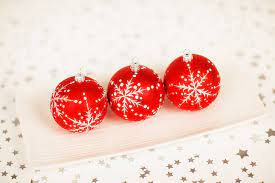 1.TJEDAN (01.12.-02.12.)Četvrtak: PEČENA PILETINA I ŠPINATPetak: FINO VARIVO S NOKLICAMA2.TJEDAN (05.12.-09.12.)Ponedjeljak: PIZZAUtorak: KREM JUHA OD POVRĆA, PEČENA PILETINA, POMFRISrijeda : GULAŠ S RIŽOM I KOLAČ OD MEDAČetvrtak: VARIVO OD GRAŠKA S NOKLICAMA I MESOMPetak: TJESTENINA S TUNJEVINOM3.TJEDAN (12.12. – 16.12.)Ponedjeljak: TOPLI SENDVIČUtorak: ŠPAGETI BOLONJEZSrijeda: PITA OD KRUMPIRAČetvrtak: JUHA OD RAJČICE, PEČENA PILETINA S MAHUNAMAPetak: GRANATIR I PUDING4.TJEDAN (19.12.-23.12.)Ponedjeljak: TJESTENINA SA VRHNJEM I RIBANIM SIROM I SLANINOMUtorak: JUHA OD MRKVE I CELERA, MESNA ŠTRUCA I PIRE KRUMPIRČetvrtak: POHOVANA PILETINA S POVRĆEMPetak: PERKELT OD RIBE SA ŠIROKIM REZANCIMA, KOLAČMoguće su izmjene jelovnika ako postoje opravdane okolnosti!